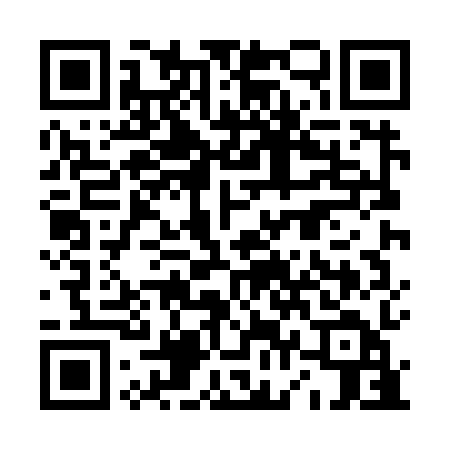 Ramadan times for Fuzeta, PortugalMon 11 Mar 2024 - Wed 10 Apr 2024High Latitude Method: Angle Based RulePrayer Calculation Method: Muslim World LeagueAsar Calculation Method: HanafiPrayer times provided by https://www.salahtimes.comDateDayFajrSuhurSunriseDhuhrAsrIftarMaghribIsha11Mon5:215:216:4712:414:516:356:357:5612Tue5:205:206:4612:414:526:366:367:5713Wed5:185:186:4412:404:536:376:377:5814Thu5:175:176:4312:404:536:386:387:5915Fri5:155:156:4112:404:546:396:398:0016Sat5:135:136:4012:394:556:406:408:0117Sun5:125:126:3812:394:556:406:408:0218Mon5:105:106:3712:394:566:416:418:0319Tue5:095:096:3612:394:576:426:428:0420Wed5:075:076:3412:384:576:436:438:0521Thu5:065:066:3312:384:586:446:448:0622Fri5:045:046:3112:384:596:456:458:0723Sat5:025:026:3012:374:596:466:468:0824Sun5:015:016:2812:375:006:476:478:0925Mon4:594:596:2712:375:016:486:488:1026Tue4:574:576:2512:375:016:496:498:1127Wed4:564:566:2412:365:026:496:498:1228Thu4:544:546:2212:365:026:506:508:1329Fri4:534:536:2112:365:036:516:518:1430Sat4:514:516:1912:355:046:526:528:1531Sun5:495:497:181:356:047:537:539:161Mon5:485:487:161:356:057:547:549:172Tue5:465:467:151:346:057:557:559:183Wed5:445:447:131:346:067:567:569:194Thu5:435:437:121:346:067:567:569:205Fri5:415:417:101:346:077:577:579:226Sat5:395:397:091:336:077:587:589:237Sun5:385:387:071:336:087:597:599:248Mon5:365:367:061:336:088:008:009:259Tue5:345:347:051:326:098:018:019:2610Wed5:325:327:031:326:108:028:029:27